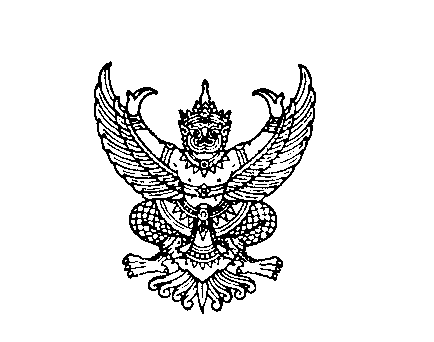 ที่ มท ๐๘20.3/ว	กรมส่งเสริมการปกครองท้องถิ่น	ถนนนครราชสีมา เขตดุสิต กทม. ๑๐๓๐๐						    กุมภาพันธ์  2๕67เรื่อง	การขับเคลื่อนองค์กรปกครองส่วนท้องถิ่นที่ยังไม่ดำเนินการออกข้อบัญญัติ/เทศบัญญัติ เรื่อง การติดตั้งบ่อดักไขมันบำบัดน้ำเสียในอาคารเรียน	ผู้ว่าราชการจังหวัด (ตามบัญชีแนบท้าย)อ้างถึง	1.	หนังสือกรมส่งเสริมการปกครองท้องถิ่น ด่วนที่สุด ที่ มท 0820.3/ว 3546 ลงวันที่ 30 สิงหาคม 2566	2. 	หนังสือกรมส่งเสริมการปกครองท้องถิ่น ด่วนที่สุด ที่ มท 0820.3/ว 3567 ลงวันที่ 31 สิงหาคม 2566	3. 	หนังสือกรมส่งเสริมการปกครองท้องถิ่น ด่วนที่สุด ที่ มท 0820.3/ว 4277 ลงวันที่ 18 ตุลาคม 2566สิ่งที่ส่งมาด้วย		1. บัญชีรายชื่อจังหวัดที่องค์กรปกครองส่วนท้องถิ่นยังไม่ดำเนินการออกข้อบัญญัติ/เทศบัญญัติ
                       ยังไม่ครบทุกแห่ง	                                                       จำนวน 1 ชุด			2. แบบรายงานข้อมูลองค์กรปกครองส่วนท้องถิ่นที่ยังไม่ดำเนินการออกข้อบัญญัติ/เทศบัญญัติ
                             								        จำนวน 1 ฉบับ			3. ระเบียบวาระการประชุม					        จำนวน 1 ฉบับตามที่ กรมส่งเสริมการปกครองท้องถิ่นได้แจ้งแนวทางนโยบายขับเคลื่อนการแก้ไขปัญหา
น้ำเสียโดยการติดตั้งบ่อดักไขมันบำบัดน้ำเสียในอาคารขององค์กรปกครองส่วนท้องถิ่น ระยะที่สอง 
(วันที่ 1 กรกฎาคม 2566 – 31 ธันวาคม 2566) แก่องค์กรปกครองส่วนท้องถิ่น โดยตั้งเป้าหมายให้เทศบาลและองค์การบริหารส่วนตำบลดำเนินการออกข้อบัญญัติ/เทศบัญญัติ เรื่อง การติดตั้งบ่อดักไขมันบำบัดน้ำเสียในอาคาร ครบร้อยละ 100  ภายในเดือนธันวาคม พ.ศ. 2566 ความละเอียดตามที่อ้างถึง นั้น 		กรมส่งเสริมการปกครองท้องถิ่นพิจารณาแล้วเห็นว่า การขับเคลื่อนองค์กรปกครองส่วนท้องถิ่น(เทศบาลและองค์การบริหารส่วนตำบล) ทุกแห่ง ให้ดำเนินการออกข้อกำหนดของท้องถิ่น เรื่อง การติดตั้ง
บ่อดักไขมันบำบัดน้ำเสียในอาคาร มีความสำคัญต่อการแก้ไขปัญหาสิ่งแวดล้อมด้านคุณภาพน้ำ เนื่องจากข้อกำหนดของท้องถิ่นดังกล่าวจะเป็นกลไกหลักในการขับเคลื่อนการบังคับใช้กฎหมายสาธารณสุข
ในระดับพื้นที่ โดยคำนึงถึงหลักการมีส่วนร่วมของประชาชน และสนับสนุนนโยบายของกระทรวงมหาดไทย
ซึ่งกำหนดให้การจัดการน้ำเสียชุมชนเป็นภารกิจสำคัญตามนโยบายรัฐบาล โดยมีเป้าหมายบำบัดน้ำเสีย
จากชุมชนให้มีคุณภาพตามเกณฑ์มาตรฐานน้ำทิ้งชุมชนก่อนปล่อยสู่แหล่งน้ำสาธารณะ เนื่องจากเป็นการแก้ไขปัญหาน้ำเสียที่ต้นทาง อย่างไรก็ตามจากผลการดำเนินการตามนโยบายฯ ของระยะที่สอง พบว่า ยังมีองค์กรปกครองส่วนท้องถิ่นหลายแห่งที่ยังไม่ดำเนินการออกเทศบัญญัติ/ข้อบัญญัติ เรื่อง การติดตั้งบ่อดักไขมันบำบัด
น้ำเสียในอาคาร ดังนั้น เพื่อเป็นการขับเคลื่อนการดำเนินการดังกล่าวให้บรรลุผลสัมฤทธิ์ จึงขอความร่วมมือจังหวัดดำเนินการ ดังนี้		1. สำรวจข้อมูลผลการดำเนินงานขององค์กรปกครองส่วนท้องถิ่นที่ยังไม่ดำเนินการออกข้อบัญญัติ/เทศบัญญัติเรื่อง การติดตั้งบ่อดักไขมันบำบัดน้ำเสียในอาคาร ได้แก่ สถานะการดำเนินการปัจจุบัน ปัญหาและอุปสรรค เป็นต้น โดยให้กรอกข้อมูลในแบบรายงานข้อมูลที่กำหนดและอัปโหลดแบบรายงานดังกล่าวในรูปแบบไฟล์ Excel ผ่าน Google Forms ภายในวันที่ 9 กุมภาพันธ์ 2567 /2. แจ้งให้ผู้...-2-		2. แจ้งให้ผู้ที่เกี่ยวข้องเข้าร่วมประชุมขับเคลื่อนองค์กรปกครองส่วนท้องถิ่นที่ยังไม่ดำเนินการ
ออกข้อบัญญัติ/เทศบัญญัติ เรื่อง การติดตั้งบ่อดักไขมันบำบัดน้ำเสียในอาคาร เพื่อสร้างความรู้ ความเข้าใจ
แก่องค์กรปกครองส่วนท้องถิ่นเกี่ยวกับขั้นตอนและความสำคัญของการออกข้อกำหนดของท้องถิ่นดังกล่าว รวมทั้งหารือแนวทางการแก้ไขปัญหาอุปสรรคในการออกข้อกำหนดท้องถิ่นดังกล่าวในพื้นที่ ในวันพุธที่ 
28 กุมภาพันธ์ 2567 เวลา 09.30 น. ผ่านระบบออนไลน์ Cisco Meeting ณ สถานที่ที่สำนักงานส่งเสริมการปกครองท้องถิ่นจังหวัดกำหนด ดังนี้			2.1 ท้องถิ่นจังหวัด และเจ้าหน้าที่ที่เกี่ยวข้อง เข้าร่วมประชุมฯ			2.2 ผู้บริหารท้องถิ่น และเจ้าหน้าที่องค์กรปกครองส่วนท้องถิ่นที่เกี่ยวข้อง เข้าร่วมประชุมฯ จำนวน 2 คน ทั้งนี้ กรุณาตอบรับเข้าร่วมการประชุมทางระบบออนไลน์ (Google Forms) ภายในวันจันทร์ที่ 
12 กุมภาพันธ์ 2567 รายละเอียดปรากฏตามสิ่งที่ส่งมาด้วย		จึงเรียนมาเพื่อโปรดพิจารณา		ขอแสดงความนับถือ                       	อธิบดีกรมส่งเสริมการปกครองท้องถิ่นกองสิ่งแวดล้อมท้องถิ่นกลุ่มงานทรัพยากรธรรมชาติ  โทร. ๐-๒๒๔๑-๙๐๐๐ ต่อ 2113ไปรษณีย์อิเล็กทรอนิกส์ saraban@dla.go.thผู้ประสานงาน นางสาวจริดา จิตราวัฒน์ โทร. 083-982-6969